Mail voor Mac, de belangrijkste sneltoetsen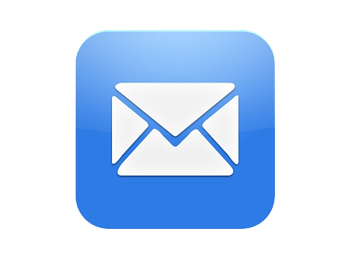 Overzicht van de belangrijkste sneltoetsen van Mail op de Mac, inclusief VoiceOver commando's De sneltoetsen worden gebruikt in het leerpakket Apple Mac leren.Heb je nog vragen?Mail naar kennisportaal@visioorg, of bel 088 585 56 66Meer artikelen, video’s en podcasts vind je op kennisportaalvisioorgKoninklijke Visio expertisecentrum voor slechtziende en blinde mensenwwwvisioorg ActieToetscombinatieNaar inkomende postbusCOMMAND+1Naar leesvensterCONTROL+OPTION+JNieuw berichtCOMMAND+NVerstuur berichtSHIFT+COMMAND+DBericht beantwoordenCOMMAND+R Allen beantwoordenSHIFT+COMMAND+R Bericht doorsturenSHIFT+COMMAND+F Naar postbus InkomendCOMMAND+1Naar postbus GemarkeerdCOMMAND+2Naar postbus ConceptenCOMMAND+3Naar postbus VerstuurdNaar postbus Ongewenste reclameNaar postbus PrullenmandNaar postbus ArchiefCOMMAND+4COMMAND+5COMMAND+6COMMAND+7Conceptbericht opslaanCOMMAND+SNaar leesvensterCONTROL+OPTION+JLees bijlageCOMMAND+YAfzender toevoegen aan AdresboekSHIFT+COMMAND+YOpen AdresboekOPTION+COMMAND+A   Bijlage invoegenCOMMAND+SHIFT+ABericht afdrukkenCOMMAND+PBericht verwijderenCOMMAND+BACKSPACEVerplaats naar postbusCONTROL+COMMAND+volgnummer favorietenbalkMarkeren als ongelezenSHIFT+COMMAND+URode vlag zetten of verwijderenSHIFT+COMMAND+LPostbus oproepenCOMMAND+volgnummerSchermafbeelding kopiërenSHIFT+CONTROL+COMMAND+3Mail voorkeurenCOMMAND+KOMMABCC Aan/ UitCOMMAND+OPTION+B 